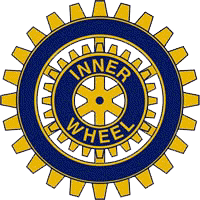 Stockholm-Ekerö IWCD 235SverigeMånadsbrev nr 8 2018-2019  Stockholm Ekerö IW-klubbNästa sammankomst: Onsdagen den 13 mars 2019 kl.17.15Plats:	                Odd Fellowhuset, Västra Trädgårdsgatan 11AProgram:	Klubbkväll/valmöteÅterbud:	Om du inte kan komma till mötet måste avanmälan göras  till klubbmästare Maria Herrström på moira.herrstrom@telia.com eller mobil tel 0709-42 34 90 senast söndagen den 10 februari  kl 12.00. Observera att senare återbud medför betalningsansvar. Årets motto:	              ”Empower and Evolve”President:	Ann-Christine EdinSekreterare:   	Birgitta RenbjerKlubbmöte på Tranebergsstugan den 13 februari 2018Ann_Christine öppnade mötet genom att tända ljuset och hälsa alla välkomna till årets första möte i Stockholm-Ekeröklubben. Vi var 24 medlemmar, 2 gäster och 2 föredragshållare närvarande denna kväll.KlubbärendenPå IW-dagen i januari var vi många från vår klubb som hälsade på hos Stockholm Västra för att lyssna på hur viktigt det är att bibehålla balansen upp i åren så att man kan förebygga fallolyckor. Vi hade en insamling av kläder före jul i vår klubb och dessa har lämnats till Frälsningsarméns Sociala Center. Insamlingen av väskor till narkotikahundarnas träning gav också ett bra resultat och polisen har hämtat och tackar alla givare.Södertäljeklubben har tagit fram ett vykort med aktuellt IW-tema på till försäljning. De kan köpas av Lilian W-J för 20 kr/bunt om 8 st.Inbjudan till Distriktsmötet i Danderyd i mars anmäldes. Alla medlemmar som anmäler sig subventionerar klubben med halva priset. (anmälningstiden har nu gått ut men alla medlemmar har fått ett extra utskick angående detta).Ann-Christine inbjöd alla medlemmar att hjälpa till att hitta intressanta föredragshållare. Hon föreslog att vi kanske kan ha en liten kommitté som kan ta in förslag och jobba med den frågan. Vi kanske också kunde ha en liten grupp på förslagsvis 2 personer som ansvarar för lotterierna. Det är väldigt positivt om så många som möjligt i klubben kan vara aktiva.Vår klubb saknar tyvärr fortfarande samtycke enligt den nya lagen från flera medlemmar. Vi har dock fått besked från Skatteverket att det ändå är OK med den typen av medlemsregister vi har.ISO meddelade att förutom resorna till Kent och Vilnius finns nu också en  resa till Grekland. Alla uppgifter finns på vår hemsida. De resenärer som är anmälda till Kent ombeds ta kontakt med ISO, Inger D, för samordning av reseplanerna.Ann-Christine meddelade att Mary nu säljer en speciell IW-brosch och sedan uppvaktades undertecknad, Birgitta, med en fantastiskt vacker IW-ros eftersom jag fyllde jämnt tidigare i veckan.Ordet överlämnades därefter till våra föreläsare, Hans Öhlén och Lena Kjellström. Hans är försäkringsförmedlare och Lena är jurist. De samarbetar ofta i den typen av frågor de tog upp i kväll. Vi fick höra mycket intressant om skillnad mellan arvslott och laglott och hur man kan göra skillnad genom att ha skrivit testamente. Detta kan vara särskilt viktigt om man har s.k. särkullbarn. Vi fick också lära oss om skillnader i livförsäkringar med och utan efterlevnadsskydd och kapitalförsäkringar. Att sambolagstiftningen kan vara bra men väldigt otillräcklig fick vi också höra. Med andra ord var detta en intressant och mycket matnyttig kväll. Efter frågestunden tackade Ann-Christine med IW-rosor . Hon avslutade mötet med några ord av Karin Boye och blåste därefter ut ljuset._______________________________________       __________________________________                    Birgitta Renbjer                                                     Ann-Christine Edin